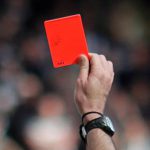 REUNION DU 28/03/2022MEMBRES PRESENTS :MESSIEURS :BOUMARAF  AMARA   PRESIDENT                        13eme JOURNEE                                                DAHNOUN ABDELKRIM  MEMBREORDRE DU JOUR : Traitement  des affaires	-FEZANI  ACHREF                     LICENCE N° 0444012……………………………..….. (USB)  …    AVERTISSEMENT-TAOUTAOU     MOHAMED   LICENCE N° 0450012…………………………………(USAM)… …AVERTISSEME NT-AGGOUN     ABDOU             LICENCE N° 0445012…(USHD) EST SUSPENDU DE  01 UN MATCH POUR CUMUL DE CARTONS DJEBARI  OUSSAMA   LICENCE N° 0445009 (USHD) EST SUSPENDU DE (06) SIX MOIS DE SUSPENSION FERMES PLUS UNE MENDE DE 10.000.00 DA  POUR CRACHAT ET INSULTE ENVERS LES OFFICIELS  EN FIN DE PARTIE  ART 116 ET 112 DES RG DE FAF.-NESSAH      YOUCEF                 LICENCE N° 0445007…………………………..….. (USHD)  …    AVERTISSEMENT-KASSED      AYMEN                  LICENCE N° 0445002…………………………..….. (USHD)  …    AVERTISSEMENT-ZEMLAL    MOHAMED AMINE  LICENCE N° 0440017……………………… .….. (WSBBS)  …    AVERTISSEMENT-SAOUDI    ZAKARIA                     LICENCE N° 0440023…………………… ..… .. (WSBBS)  …    AVERTISSEMENT-GUERMAT    ABDELKRIM           LICENCE N° 0440005…………………… ..… .. (WSBBS)  …    AVERTISSEMENT-SUSPENSION DU SATADE DE  L’USHD  POUR  02 DEUX MATCHS AVEC SURIS  QRT 141 DES RG PLUS UNE AMENDE DE 7500.00 DA   POUR MOUVAISE ORGANISATION  3°EME INFRACTION  ART 131 DES RG -BELKHIRI     ABDELAZIZ             LICENCE N° 0446016… (JBJ) EST SUSPENDU DE  01 UN MATCH POUR CUMUL DE CARTONS -SAHBI DJAHID  LICENCE N° 0449030 (ESSR) EST SUSPENDU DE 01 MATCH POUR CONTESTATION DE DECISION PLUS UNE AMENDE DE 1000.00 DALE PRESIDENT  DE  LA COMMISSION  A .BOUMARAF AFFAIRE N°   62  RENCONTRE   USB/ USAM  ……………… DU 25/03/2022 (S)AFFAIRE N°   63  RENCONTRE   USHD/ WSBBS  ……………… DU 25/03/2022 (S)AFFAIRE N°   64  RENCONTRE   ESSR/ JBJ  ……………… DU 27/03/2022 (S)